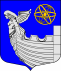 Местная администрациямуниципального образования муниципальный округ №7ПОСТАНОВЛЕНИЕ__ ______ 2016 года                                                                                               № 00-П-ЭОб отмене Постановлений местной администрации муниципального образования муниципальный округ №7В связи с вступлением в силу Закона Санкт-Петербурга от 25.12.2015 № 871-170 «О внесении изменения в Закон Санкт-Петербурга «Об организации местного самоуправления в Санкт-Петербурге» местная администрация муниципального образования муниципальный округ №7,ПОСТАНОВЛЯЕТ:Со дня вступления в силу настоящего постановления признать утратившими силу: 1.1. Постановление местной администрации муниципального образования муниципальный округ №7 от 08.02.2012 № 46-П-Э «Об утверждении административного регламента предоставления местной администрацией муниципального образования муниципальный округ №7 муниципальной услуги «Выдача религиозным группам подтверждений существования на территории муниципального образования муниципальный округ №7»;1.2. Постановление местной администрации муниципального образования муниципальный округ №7 от 29.05.2014 № 175-П-Э «О внесении изменений в Постановление Местной администрации муниципального образования муниципальный округ №7 от 08.02.2012 № 46-П-Э «Об утверждении административного регламента предоставления местной администрацией муниципального образования муниципальный округ №7 муниципальной услуги «Выдача религиозным группам подтверждений существования на территории муниципального образования муниципальный округ №7».Официально опубликовать настоящее постановление в официальном издании – «Бюллетень муниципального округа № 7».Настоящее постановление вступает в силу на следующий день после дня его официального опубликования.Контроль за исполнением настоящего постановления возложить на ведущего специалиста организационно-технического отдела местной администрации муниципального образования муниципальный округ №7 – Гаптулину А.А.Глава местной администрациимуниципального образования муниципальный округ №7                                                                                       А.А. Гоголкин